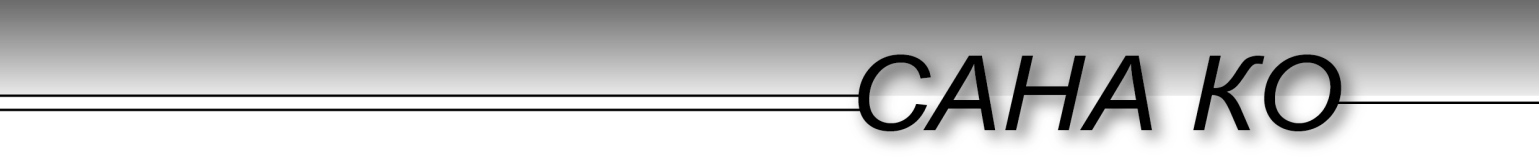 № 01/18-04  від 18.04.2024  р.ДП "МЕДИЧНІ ЗАКУПІВЛІ УКРАЇНИ"ДОВІДКАПРО НАЯВНІСТЬ ДОСВІДУ ПОСТАЧАННЯ АНАЛОГІЧНОГО ТОВАРУПРИВАТНЕ ПІДПРИЄМСТВО «САНА КО» повідомляє про наявність досвіду постачання аналогічного товару, що відповідає класу товару за 4-им знаком ДК 021:2015 «Єдиний закупівельний словник»: 33622000-6 Лікарські засоби для лікування захворювань серцево-судинної системи (зазначаються код та назва за ДК 021:2015 відповідно до Оголошення про проведення кваліфікації постачальників до електронного каталогу Prozorro Market)Посилання на 3 (три) закупівлі аналогічних товарів у Prozorro, за якими відбулись поставки товару та наявні «Звіт про виконання договору про закупівлю»:1. https://prozorro.gov.ua/tender/UA-2021-04-09-003654-c;2. https://prozorro.gov.ua/tender/UA-2021-03-01-005953-b;3. https://prozorro.gov.ua/tender/UA-2021-11-01-013298-a.Директор ПП «САНА КО»                                                  Оксана КОШЕЛЬПРИВАТНЕ ПІДПРИЄМСТВО «САНА КО»вул. Артилерійська, 3, м. Одеса,  65039 Тел. 050-457-20-28, 050-316-42-12ЄДРПОУ 31117042Свідоцтво № 23206360ІПН 311170415538sanafarm@ukr.net Р/р UA533077700000026008711126536 в АТ "А-БАНК"  м. Дніпро, МФО 307770Р/р UA143052990000026000004900198 в  АТ КБ  «ПРИВАТБАНК»  Київ,  МФО 305299